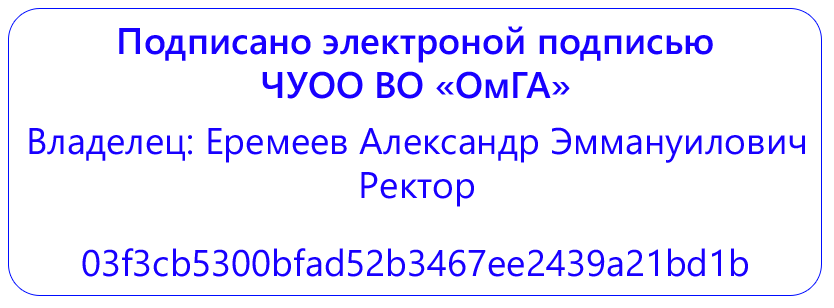 Частное учреждение образовательная организация высшего образования «Омская гуманитарная академия»(ЧУОО ВО «ОмГА»)ОБЩАЯ ХАРАКТЕРИСТИКА ОсновнОЙ профессиональнОЙобразовательнОЙ программЫУровень высшего образования
БакалавриатНаправление подготовки: 38.03.01 Экономика 

Направленность (профиль) программы: «Учет, анализ и аудит»
Омск, 2021Основная профессиональная образовательная программа бакалавриат по направлению подготовки: 38.03.01 Экономика, направленность (профиль) программы: «Учет, анализ и аудит» рассмотрена и утверждена на заседании кафедры от 30 августа 2021 г., протокол №.1Заведующий кафедрой Эи УП к.э.н., доцент, Ильченко С.М.СодержаниеРаздел 1. ОБЩИЕ ПОЛОЖЕНИЯ1.1 Определение и состав основной профессиональной образовательной программы1.2 Нормативные документы 1.3 Перечень профессиональных стандартов, соотнесенных с ФГОС1.4  Квалификация, присваиваемая выпускникам образовательных программ 1.5. Форма обучения 1.6. Реализация программы бакалавриата1.7. Язык обучения1.8 Срок получения образования1.9. Объем образовательной программы1.10. Области и(или) сферы профессиональной деятельности выпускника1.11. Объект(ы) профессиональной деятельности выпускника1.12. Типы задач профессиональной деятельности выпускникаРаздел 2. СТРУКТУРА ОБРАЗОВАТЕЛЬНОЙ ПРОГРАММЫ 2.1. Структура программы бакалавриата по направлению подготовки 38.03.01 ЭкономикаРаздел 3. ПЛАНИРУЕМЫЕ РЕЗУЛЬТАТЫ ОСВОЕНИЯ ОБРАЗОВАТЕЛЬНОЙ ПРОГРАММЫ3.1. Универсальные компетенции выпускников и индикаторы их достижения3.2. Общепрофессиональные компетенции выпускников и индикаторы их достижения3.3. Профессиональные компетенции выпускниковРаздел 4. УСЛОВИЯ РЕАЛИЗАЦИИ ОБРАЗОВАТЕЛЬНОЙ ПРОГРАММЫ4.1. Общесистемные требования к реализации образовательной программы4.2. Требования к материально-техническому и учебно-методическому обеспечению образовательной программы4.3. Требования к кадровым условиям реализации образовательной программы4.4. Требования к финансовым условиям реализации образовательной программы4.5. Требования к применяемым механизмам оценки качества образовательной деятельности и подготовки обучающихся по образовательной программе4.6 Воспитательная работа и социальная политика ОмГА.Перечень сокращенийРаздел 1. ОБЩИЕ ПОЛОЖЕНИЯОпределение и состав основной профессиональной образовательной программыОсновная профессиональная образовательная программа (далее – образовательная программа), реализуемая в ЧУОО ВО «Омская гуманитарная академия» (далее – Академия; ОмГА) представляет собой совокупность обязательных требований при реализации основных профессиональных образовательных программ высшего образования - программ бакалавриата по направлению подготовки 38.03.01 Экономика (далее соответственно - программа бакалавриата, направление подготовки), утвержденных Приказом Министерства образования и науки РФ от 12 августа 2020 г. № 954 «Об утверждении федерального государственного образовательного стандарта высшего образования - бакалавриат по направлению подготовки 38.03.01 Экономика» с учетом профессиональных стандартов, сопряженных с профессиональной деятельностью выпускников.Академия разрабатывает программу бакалавриата по направлению подготовки 38.03.01 Экономика с учетом соответствующей примерной основной образовательной программы, включенной в реестр основных образовательных программ (далее ПООП)Образовательная программа бакалавриата по направлению подготовки 38.03.01 Экономика представляет собой комплекс основных характеристик образования (объем, содержание, планируемые результаты), организационно-педагогических условий, форм аттестации, который представлен в виде общей характеристики программы, учебного плана, календарного учебного графика, рабочих программ дисциплин (модулей), программ практик, программы государственной итоговой аттестации, оценочных средств, методических материалов.Образовательная программа бакалавриата по направлению подготовки 38.03.01 Экономика формирует требования к результатам её освоения в виде универсальных, общепрофессиональных и профессиональных компетенций выпускников.Образовательная программа бакалавриата по направлению подготовки 38.03.01 Экономика позволяет осуществлять обучение инвалидов и лиц с ограниченными возможностями здоровья (при наличии данной категории обучающихся). Нормативные документы Федеральный закон от 29.12.2012 №273-ФЗ «Об образовании в Российской Федерации»;Федеральный государственный образовательный стандарт высшего образования бакалавриат по направлению подготовки 38.03.01 Экономика, Приказом Министерства образования и науки РФ от 12 августа 2020 г. № 954 «Об утверждении федерального государственного образовательного стандарта высшего образования - бакалавриат по направлению подготовки 38.03.01 Экономика» с учетом профессиональных стандартов, сопряженных с профессиональной деятельностью выпускников;Приказ № 1061 от 12 сентября 2013 г. «Об утверждении перечней специальностей и направлений подготовки высшего образования» (с изменениями и дополнениями от 29 января, 20 августа, 13 октября 2014 г., 25 марта, 1 октября 2015 г., 1 декабря 2016 г., 10, 11 апреля 2017 г,  30 августа 2019 г.);Приказ от 05 апреля 2017 г. N 301 «Об утверждении порядка организации и осуществления образовательной организации по образовательным программ высшего образования – программам бакалавриата, программам специалитета, программам магистратуры»;  Приказ Минобрнауки России от 29.06.2015 № 636 «Об утверждении Порядка проведения государственной итоговой аттестации по образовательным программам высшего образования – программам бакалавриата, программам специалитета и программам магистратуры»;Порядок разработки примерных основных образовательных программ, проведения их экспертизы и ведения реестра примерных основных образовательных программ, утвержденный приказом Минобрнауки России от 28 мая 2014 года № 594 (ред. от 09.04.2015);Положение о практической подготовке обучающихся утверждено Приказом от 5 августа 2020 года N 885/390, Зарегистрировано в Министерстве юстиции Российской Федерации 11 сентября 2020 года, регистрационный N 59778 Приказ Министерства науки и высшего образования РФ от 26 ноября 2020 г. № 1456 «О внесении изменений в федеральные государственные образовательные стандарты высшего образования». Зарегистрировано в Минюсте РФ 27 мая 2021 г., Регистрационный №  63650, вступил в силу с 01.09.2021.Устав ЧУОО ВО «Омская гуманитарная академия»;Локальные нормативные акты ОмГА http://omga.su/sveden/document.Профессиональные стандартыПеречень профессиональных стандартов, соотнесенных с ФГОСПеречень профессиональных стандартов, соотнесенных с федеральным государственным образовательным стандартом высшего образования - бакалавриат по направлению подготовки 38.03.01 Экономика, приведен в Приложении 1. 1.4 Квалификация, присваиваемая выпускникам образовательных программ - Бакалавр1.5. Форма обучения: очная /очно-заочная / заочная заочная - допускается при получении лицами второго и последующего высшего образования. 1.6. Реализация программы бакалавриата: образовательная программа реализуется ОмГА самостоятельно1.7. Язык обучения: государственный язык РФ – русский1.8 Срок получения образования: в очной форме обучения, включая каникулы, предоставляемые после прохождения государственной итоговой аттестации, составляет 4 года;в очно-заочной или заочной формах обучения срок получения образования составляет 4 года 6 месяцев;при обучении по индивидуальному плану при ускоренном обучении срок получения образования составляет 3 года 6 месяцев;при обучении по индивидуальному учебному плану инвалидов и лиц с ОВЗ может быть увеличен по их заявлению не более чем на 1 год по сравнению со сроком получения образования, установленным для соответствующей формы обучения.1.9. Объем образовательной программыОбъем программы бакалавриата составляет 240 зачетных единиц (далее - з.е.) вне зависимости от формы обучения, применяемых образовательных технологий, реализации программы бакалавриата с использованием сетевой формы, реализации программы бакалавриата по индивидуальному учебному плану.Объем программы бакалавриата, реализуемый за один учебный год, составляет не более 70 з.е. вне зависимости от формы обучения, применяемых образовательных технологий, реализации программы бакалавриата с использованием сетевой формы, реализации программы бакалавриата по индивидуальному учебному плану (за исключением ускоренного обучения), а при ускоренном обучении - не более 80 з.е.Величина зачетной единицы устанавливается в объеме 27 астрономических часов (36 академических часов).1.10. Области и(или) сферы профессиональной деятельности выпускникаПри разработке программы бакалавриата по направлению подготовки 38.03.01 Экономика Академия установила направленность (профиль) программы бакалавриата «Учет, анализ и аудит», которая соответствует направлению подготовки в целом или конкретизирует содержание программы бакалавриата в рамках направления подготовки путем ориентации ее на:- область (области) профессиональной деятельности и сферу (сферы) профессиональной деятельности выпускников;- тип (типы) задач и задачи профессиональной деятельности выпускников;- при необходимости - на объекты профессиональной деятельности выпускников или область (области) знания.Области профессиональной деятельности и сферы профессиональной деятельности, в которых выпускники, освоившие программу бакалавриата, могут осуществлять профессиональную деятельность:08. Финансы и экономика. Область профессиональной деятельности выпускников, освоивших программу бакалавриата по направлению подготовки 38.03.01 Экономика, включает сферу исследований, анализа и прогнозирования социально-экономических процессов и явлений на микроуровне и макроуровне в экспертно-аналитических службах (центрах экономического анализа, правительственном секторе, общественных организациях; внутреннего и внешнего финансового контроля и аудита.Выпускники могут осуществлять профессиональную деятельность в других областях профессиональной деятельности и (или) сферах профессиональной деятельности при условии соответствия уровня их образования и полученных компетенций требованиям к квалификации работника.1.12. Типы задач профессиональной деятельности выпускникаВ рамках освоения программы бакалавриата по направлению подготовки 38.03.01 Экономика выпускники могут готовиться к решению задач профессиональной деятельности следующих типов:аналитическийорганизационно-управленческийфинансовыйрасчетно-экономическийПри реализации программы бакалавриата по направлению подготовки 38.03.01 Экономика Академия вправе применять электронное обучение, дистанционные образовательные технологии.Электронное обучение, дистанционные образовательные технологии, применяемые при обучении инвалидов и лиц с ограниченными возможностями здоровья (далее - инвалиды и лица с ОВЗ), предусматривают  возможность приема-передачи информации в доступных для них формах  (при наличии данной категории обучающихся).Раздел 2. СТРУКТУРА ОБРАЗОВАТЕЛЬНОЙ ПРОГРАММЫ Учебный план бакалавриата по направлению подготовки 38.03.01 Экономика определяет перечень и последовательность освоения дисциплин, практик, промежуточной и государственной итоговой аттестаций, их трудоемкость в зачетных единицах и академических часах, распределение контактной работы обучающихся с преподавателем (в том числе лекционные, практические, лабораторные виды занятий, консультации) и самостоятельной работы обучающихся.В рамках программы бакалавриата по направлению подготовки 38.03.01 Экономика выделяются обязательная часть и часть, формируемая ЧУОО ВО «ОмГА».К обязательной части программы бакалавриата по направлению подготовки 38.03.01 Экономика относятся дисциплины (модули) и практики, обеспечивающие формирование общепрофессиональных компетенций, а также профессиональных компетенций, установленных ПООП в качестве обязательных Объём обязательной части, без учета государственной итоговой аттестации, составляет не менее 30% общего объема программы бакалавриата.Структура программы бакалавриата по направлению подготовки 38.03.01 Экономика включает следующие блоки:Блок 1 Дисциплины (модули) не менее 160 з.еБлок 2 Практика не менее 9 з.еБлок 3 Государственная итоговая аттестация 6 з.еОбъем программы бакалавриата 240 з.еПрограмма бакалавриата обеспечивает реализацию дисциплин: философия, история (история России, всеобщая история), иностранный язык, безопасность жизнедеятельности.Реализация дисциплин (модулей) по физической культуре и спорту обеспечивается:- в объеме не менее 2 з.е. в рамках Блока 1 «Дисциплины (модули)»;- в объеме не менее 328 академических часов, которые являются обязательными для освоения, не переводятся в з.е. и не включаются в объем программы бакалавриата, в рамках элективных дисциплин (модулей) в очной форме обучения.Дисциплины (модули) по физической культуре и спорту реализуются в порядке, установленном Академией. Для инвалидов и лиц с ОВЗ Академия устанавливает особый порядок освоения дисциплин (модулей) по физической культуре и спорту с учетом состояния их здоровья.В Блок 2 входят учебная и производственная практики:Типы учебной практики:- Учебная практика (ознакомительная практика)Типы производственной практики- Производственная практика (технологическая (проектно-технологическая) практика 4).- Производственная практика (технологическая (проектно-технологическая) практика 4)- Производственная практика (технологическая (проектно-технологическая) практика 4).- Производственная практика (преддипломная практика)В Блок 3«Государственная итоговая аттестация» входят: -подготовка к процедуре защиты и защита выпускной квалификационной работы.Государственный экзамен не включен в государственную итоговую аттестацию по решению Ученого совета Академии.В Академии обеспечивается возможность освоения элективных дисциплин (модулей) и факультативных дисциплин (модулей):-Физическая культура и спорт (элективная дисциплина)-Человек. Экономика. Финансы. (факультативная дисциплина)-Стратегии противодействия международному терроризму (факультативная дисциплина) ООП включает в себя:Календарный учебный график определяет сроки и периоды осуществления видов учебной деятельности, включая промежуточную и государственную итоговую аттестацию (ГИА), и периоды каникул. Учебный план и календарный учебный график бакалавриата по направлению подготовки 38.03.01 Экономика.Аннотации всех учебных дисциплин, практик, ГИА бакалавриата по направлению подготовки 38.03.01 Экономика.Государственная итоговая аттестация является обязательной и осуществляется после освоения всех предусмотренных образовательной программой дисциплин и практик в полном объеме. ГИА включает в себя подготовку к процедуре защиты и защиту выпускной квалификационной работы. Академия предоставляет инвалидам и лицам с ОВЗ (по их заявлению) возможность обучения по программе бакалавриата по направлению подготовки 38.03.01 Экономика, учитывающей особенности их психофизического развития, индивидуальных возможностей и при необходимости обеспечивающей коррекцию нарушений развития и социальную адаптацию указанных лиц (при наличии данной категории обучающихся).Раздел 3. ПЛАНИРУЕМЫЕ РЕЗУЛЬТАТЫ ОСВОЕНИЯ ОБРАЗОВАТЕЛЬНОЙ ПРОГРАММЫВ результате освоения образовательной программы бакалавриата по направлению подготовки 38.03.01 Экономика у выпускника должны быть сформированы следующие компетенции:3.1. Универсальные компетенции выпускников и индикаторы их достижения3.2. Общепрофессиональные компетенции выпускников и индикаторы их достижения3.3. Профессиональные компетенции выпускниковПрофессиональные компетенции, устанавливаемые образовательной программой бакалавриата по направлению подготовки 38.03.01 Экономика, формируются на основе профессиональных стандартов, соответствующих профессиональной деятельности выпускников (при наличии), а также, при необходимости, на основе анализа требований к профессиональным компетенциям, предъявляемых к выпускникам на рынке труда, обобщения отечественного и зарубежного опыта, проведения консультаций с ведущими работодателями, объединениями работодателей отрасли, в которой востребованы выпускники, иных источников.При определении профессиональных компетенций на основе профессиональных стандартов Академия осуществляет выбор профессиональных стандартов, соответствующих профессиональной деятельности выпускников, из числа указанных в приложении к ФГОС ВО и (или) иных профессиональных стандартов, соответствующих профессиональной деятельности выпускников, из реестра профессиональных стандартов (перечня видов профессиональной деятельности), размещенного на специализированном сайте Министерства труда и социальной защиты Российской Федерации «Профессиональные стандарты» (http://profstandart.rosmintrud.ru) (при наличии соответствующих профессиональных стандартов).Из каждого выбранного профессионального стандарта Академия выделяет одну или несколько обобщенных трудовых функций (далее - ОТФ), соответствующих профессиональной деятельности выпускников, на основе установленных профессиональным стандартом для ОТФ уровня квалификации и требований раздела «Требования к образованию и обучению». ОТФ может быть выделена полностью или частично.Профессиональные компетенции разработаны с учетом ПС и ПООП (при наличии).Совокупность компетенций, установленных программой бакалавриата по направлению подготовки 38.03.01 Экономика, обеспечивает выпускнику способность осуществлять профессиональную деятельность не менее чем в одной области профессиональной деятельности и сфере профессиональной деятельности, установленных в соответствии с пунктом 1.11 ФГОС ВО, и решать задачи профессиональной деятельности не менее, чем одного типа, установленного в соответствии с пунктом 1.12 ФГОС ВО.Академия устанавливает в программе бакалавриата индикаторы достижения компетенций:- универсальные, общепрофессиональные и, при наличии, обязательные профессиональные компетенции - в соответствии с индикаторами достижения компетенций, установленными ПООП;- рекомендуемые профессиональные компетенции и самостоятельно установленные профессиональные компетенции (при наличии) - самостоятельно.Академия самостоятельно планирует результаты обучения по дисциплинам (модулям) и практикам, которые должны быть соотнесены с установленными в программе бакалавриата индикаторами достижения компетенций.Совокупность запланированных результатов обучения по дисциплинам (модулям) и практикам обеспечивает формирование у выпускника всех компетенций, установленных программой бакалавриата.Раздел 4. УСЛОВИЯ РЕАЛИЗАЦИИ ОБРАЗОВАТЕЛЬНОЙ ПРОГРАММЫТребования к условиям реализации программы бакалавриата по направлению подготовки 38.03.01 Экономика включают в себя общесистемные требования, требования к материально-техническому и учебно-методическому обеспечению, требования к кадровым и финансовым условиям реализации программы бакалавриата, а также требования к применяемым механизмам оценки качества образовательной деятельности и подготовки обучающихся по программе бакалавриата.4.1. Общесистемные требования к реализации образовательной программыАкадемия располагает на праве собственности помещениями и оборудованием для реализации образовательной программы бакалавриат по направлению подготовки 38.03.01 Экономика по Блоку 1 «Дисциплины (модули)» и Блоку 3 «Государственная итоговая аттестация» в соответствии с учебным планом.Каждый обучающийся в течение всего периода обучения обеспечен индивидуальным неограниченным доступом к электронной информационно-образовательной среде ОмГА из любой точки, в которой имеется доступ к информационно-телекоммуникационной сети «Интернет» (далее - сеть «Интернет»), как на территории ОмГА, так и вне ее. Условия для функционирования электронной информационно-образовательной среды могут быть созданы с использованием ресурсов иных организаций.Электронная информационно-образовательная среда ОмГА обеспечивает: доступ к учебным планам, рабочим программам дисциплин (модулей), практик, электронным учебным изданиям и электронным образовательным ресурсам, указанным в рабочих программах дисциплин (модулей), практик;формирование электронного портфолио обучающегося, в том числе сохранение его работ и оценок за эти работы.Функционирование электронной информационно-образовательной среды обеспечивается соответствующими средствами информационно-коммуникационных технологий и квалификацией работников, ее использующих и поддерживающих. Функционирование электронной информационно-образовательной среды соответствует законодательству Российской Федерации.Электронная информационно-образовательная среда Академии создана на платформе MOODLE, установленной на собственных серверах Академии, имеющих высокоскоростное подключение к сети «Интернет».4.2. Требования к материально-техническому и учебно-методическому обеспечению образовательной программыПомещения представляют собой учебные аудитории для проведения учебных занятий, предусмотренных программой бакалавриата по направлению подготовки 38.03.01 Экономика, оснащенные оборудованием и техническими средствами обучения, состав которых определяется в рабочих программах дисциплин (модулей). Помещения для самостоятельной работы обучающихся оснащены компьютерной техникой с возможностью подключения к сети «Интернет» и обеспечением доступа в электронную информационно-образовательную среду ОмГА. Допускается замена оборудования его виртуальными аналогами.Академия обеспечена необходимым комплектом лицензионного и свободно распространяемого программного обеспечения, в том числе отечественного производства (состав определяется в рабочих программах дисциплин (модулей) и подлежит обновлению при необходимости).При использовании в образовательном процессе печатных изданий библиотечный фонд укомплектован требуемыми печатными изданиями из расчета не менее 0,25 экземпляра каждого из изданий, указанных в рабочих программах дисциплин (модулей), программах практик, на одного обучающегося из числа лиц, одновременно осваивающих соответствующую дисциплину (модуль), проходящих соответствующую практику. В образовательном процессе все обучающиеся Академии обеспечены доступом к Электронные библиотечные системы и электронные библиотеки:ЭБС IPRBooks-Режим доступа: http://www.iprbookshop.ruЭБС издательства «Юрайт» Режим доступа: http://biblio-online.ruОбучающимся обеспечен доступ (удаленный доступ) к современным профессиональным базам данных и информационным справочным системам, состав которых определяется в рабочих программах дисциплин (модулей) и  подлежит обновлению (при необходимости). Обучающиеся из числа инвалидов и лиц с ограниченными возможностями здоровья обеспечиваются печатными и (или) электронными образовательными ресурсами в формах, адаптированных к ограничениям их здоровья.4.3. Требования к кадровым условиям реализации образовательной программыРеализация образовательной программы бакалавриат по направлению подготовки 38.03.01 Экономика обеспечивается педагогическими работниками ОмГА, а также лицами, привлекаемыми к реализации образовательной программы на иных условиях. Квалификация педагогических работников ОмГА отвечает квалификационным требованиям, указанным в квалификационных справочниках и (или) профессиональных стандартах (при наличии).Не менее 70 процентов численности педагогических работников Академии, участвующих в реализации программы бакалавриата, и лиц, привлекаемых Организацией к реализации программы бакалавриата на иных условиях (исходя из количества замещаемых ставок, приведенного к целочисленным значениям), должны вести научную, учебно-методическую и (или) практическую работу, соответствующую профилю преподаваемой дисциплины (модуля).Не менее 5 процентов численности педагогических работников Академии, участвующих в реализации программы бакалавриата, и лиц, привлекаемых Организацией к реализации программы бакалавриата на иных условиях (исходя из количества замещаемых ставок, приведенного к целочисленным значениям), должны являться руководителями и (или) работниками иных организаций, осуществляющими трудовую деятельность в профессиональной сфере, соответствующей профессиональной деятельности, к которой готовятся выпускники (иметь стаж работы в данной профессиональной сфере не менее 3 лет).Не менее 60 процентов численности педагогических работников Академии и лиц, привлекаемых к образовательной деятельности Организации на иных условиях (исходя из количества замещаемых ставок, приведенного к целочисленным значениям), должны иметь ученую степень (в том числе ученую степень, полученную в иностранном государстве и признаваемую в Российской Федерации) и (или) ученое звание (в том числе ученое звание, полученное в иностранном государстве и признаваемое в Российской Федерации).4.4. Требования к финансовым условиям реализации образовательной программыФинансовое обеспечение реализации программы бакалавриата осуществляется в объеме не ниже значений базовых нормативов затрат на оказание государственных услуг по реализации образовательных программ высшего образования - программ бакалавриата и значений корректирующих коэффициентов к базовым нормативам затрат, определяемых Министерством образования и науки Российской Федерации.4.5. Требования к применяемым механизмам оценки качества образовательной деятельности и подготовки обучающихся по образовательной программеКачество образовательной деятельности и подготовки обучающихся по образовательной программе бакалавриат по направлению подготовки 38.03.01 Экономика определяется в рамках системы оценки качества, которая строится на сочетании различных оценочных механизмов: внешних и внутренних процедур оценивания образовательного процесса и его результатов.В рамках внутренней системы оценки качества образовательной деятельности по программе бакалавриата обучающимся предоставляется возможность оценивания условий, содержания, организации и качества образовательного процесса в целом и отдельных дисциплин (модулей) и практик.Внешняя оценка качества образовательной деятельности и подготовки обучающихся по программе бакалавриата осуществляется в рамках профессионально-общественной аккредитации, проводимой работодателями, их объединениями, а также уполномоченными ими организациями, в том числе иностранными организациями, либо авторизованными национальными профессионально-общественными организациями, входящими в международные структуры, с целью признания качества и уровня подготовки выпускников, отвечающими требованиям профессиональных стандартов (при наличии), требованиям рынка труда к специалистам соответствующего профиля.Применяемые механизмы оценки качества образовательной деятельности и подготовки обучающихся определены локальными нормативными актами ОмГА.4.6 Воспитательная работа и социальная политика ОмГА.Воспитательная работа и социальная политика являются приоритетными направлениями в деятельности ЧУОО ВО «Омская гуманитарная академия». Основными направлениями выступают:совершенствование условий обучения, внеучебной деятельности и труда;формирование гражданской ответственности, стремление к самообразованию, развитие творческой инициативы;воспитание устойчивых нравственно-эстетических качеств, развитие творческих способностей и познавательных интересов;совершенствование системы стимулирования работы преподавателей и сотрудников, повышение заработной платы;поддержка и стимулирование преподавательской и исследовательской работы студентов, аспирантов, молодых ученых и преподавателей вуза.В академии имеется богатейший опыт воспитания и развития творческих способностей обучающихся. Активно проводятся различные творческие мероприяття и конкурсы. Эти мероприятия способствуют развитию нравственно-эстетических качеств личности студентов. Развитие системы студенческого самоуправления являются залогом формирования самостоятельности и общественно-политической активности личности студентов.Для инициативной, самостоятельной, ответственной общественной деятельности студентов, направленной на развитие их социальной активности, создан студенческий совет. Орган студенческого самоуправления решает самостоятельно многие вопросы организации досуга, творческого самовыражения юношей и девушек, а также межвузовского обмена, быта студентов. Эффективность воспитательной работы достигается выполнением правил внутреннего распорядка и локальных актов академии, всесторонним информационным обеспечением, а также сочетанием требовательности к студентам и уважения их личного достоинства, прав и убеждений. Основные направления воспитательной деятельности университета реализуются согласно утвержденному Комплексному плану внеучебной деятельности в ЧУОО ВО «Омская гуманитарная академия». Академия разрабатывает календарный план воспитательной работы и рабочую программу воспитания. Календарный план воспитательной работы и рабочая программа воспитания, включает в себя следующие основные  направления Программы: Блок 1. Профессиональное воспитание обучающихся Модуль 1.1. Профессиональное воспитание Блок 2. Социализация обучающихся Модуль 2.1. Гражданско-патриотическое воспитание Модуль 2.2. Физическая культура и здоровье сбережение Модуль 2.3.Культурно-творческое воспитание Модуль 2.4. Молодежное предпринимательство Модуль 2.5. Экологическое воспитание. Приложение 2.В Омской гуманитарной академии созданы условия для успешной социальной адаптации студентов с ОВЗ и инвалидностью: организовано психологическое сопровождение, имеющее целью выявление и решение проблем, связанных с обучением, общением и социальной адаптацией студентов, на факультетах –индивидуальное сопровождение, целью которого является контроль учебной деятельности. В расписании занятий предусматриваются перерывы для отдыха и приема пищи. Перерывы между занятиями составляют не менее 10 минут. Приказом о режиме занятий обучающихся предусмотрены две большие перемены для приема пищи. Специальные условия питания обучающихся инвалидов и лиц с ограниченными возможностями здоровья предусмотрены Положением «Об условиях питания обучающихся инвалидов и лиц с ограниченными возможностями здоровья». Адаптированные основные профессиональные образовательные программы, реализуемые в Академии для этой категории студентов, предусматривают их особые потребности, в том числе в части организации режима питания.Для инвалидов и лиц с ограниченными возможностями здоровья в академии установлен особый порядок освоения дисциплины «Физическая культура и спорт». В зависимости от рекомендации медико-социальной экспертизы на основании соблюдения принципов сбережения здоровья и адаптивной физической культуры преподавателем дисциплины «Физическая культура и спорт» разрабатывается комплекс специальных занятий, направленных на развитие, укрепление и поддержание здоровья студентов. Данные занятия предусмотрены расписанием занятий академии. Это могут быть подвижные занятия адаптивной физкультурой в спортивном зале или на открытом воздухе. Для студентов с ограничениями передвижения это могут быть занятия по настольным, интеллектуальным видам спорта.  С целью координации деятельности по обучению и воспитанию в академии назначено должностное лицо, ответственное за работу с инвалидами и лицами с ограниченными возможностями здоровья, повышение доступности и качества их образования, организацию профориентационной работы, а также содействие трудоустройству выпускников с инвалидностью и ограниченными возможностями здоровья. Академия располагает медпунктом для оказания первой медицинской помощи инвалидам и студентам с ограниченными возможностями здоровья. В вузе имеются санитарно-гигиенические помещения и система пожарной сигнализации пригодные для обучающихся ряда нозологий (при наличии данной категории обучающихся). Приложение 1Перечень профессиональных стандартов, соотнесенных с федеральным государственным образовательным стандартом по направлению подготовки (специальности) 38.03.01 «Экономика»з.е.–зачетная единицаОПК–общепрофессиональная компетенцияОС–оценочное средство          ОТФ–обобщенная трудовая функцияПД–профессиональная деятельностьПК–профессиональная компетенцияПС–профессиональный стандартПООП–примерная основная образовательная программа по направлению подготовкиУК–универсальная компетенцияФГОС ВО–федеральный государственный образовательный стандарт высшего образованияКатегория универсальной компетенцииКод и наименование универсальной компетенции Код и наименование индикатора достижения универсальной компетенцииСистемное и критическое мышлениеУК-1 - Способен осуществлять поиск, критический анализ и синтез информации, применять системный подход для решения поставленных задачУК 1.1 Знать принципы и методы поиска, анализа и синтеза информации.УК 1.2 Знать принципы и методы системного подхода.УК 1.3 Уметь применять принципы и методы поиска, анализа и синтеза информации;  УК 1.4 Уметь применять принципы и методы системного подхода для решения поставленных задач.УК 1.5 Владеть практическими навыками поиска, анализа и синтеза информацииРазработка и реализация проектовУК-2 - Способен определять круг задач в рамках поставленной цели и выбирать оптимальные способы их решения, исходя из действующих правовых норм, имеющихся ресурсов и ограниченийУК 2.1. Знать  принципы и методы декомпозиции задач, действующие правовые нормы.УК 2.2. Знать  принципы и методы анализа имеющихся ресурсов и ограничений.УК 2.3. Уметь  определять круг задач в рамках поставленной цели, исходя из действующих нормативно-правовых актов, имеющихся ресурсов и ограничений.УК 2.4. Уметь  выбирать оптимальные способы  решения задач, исходя из действующих нормативно-правовых норм, имеющихся ресурсов и ограничений.УК 2.5. Владеть практическими навыками определения круга задач в рамках поставленной цели, исходя из действующих правовых норм, имеющихся ресурсов и ограничений.УК 2.6. Владеть практическими навыками выбора оптимальных способов  решения задач, исходя из действующих правовых норм, имеющихся ресурсов и ограничений.Командная работа и лидерствоУК-3 - Способен осуществлять социальное взаимодействие и реализовывать свою роль в командеУК 3.1. Знать особенности поведения выделенных групп людей, с которыми работает/взаимодействует, учитывает их в своей деятельности.УК 3.2. Знать методы социального взаимодействия.УК 3.3. Уметь   предвидеть результаты (последствия) личных действий.УК 3.4. Уметь   применять принципы социального взаимодействия.УК 3.5. Владеть  способностью планировать последовательность шагов для достижения заданного результата.УК 3.6. Владеть практическими навыками социального взаимодействия.КоммуникацияУК-4 - Способен осуществлять деловую коммуникацию в устной и письменной формах на государственном языке Российской Федерации и иностранном(ых) языке(ах)УК 4.1. Знать стиль делового общения, вербальные и невербальные средства взаимодействия с партнерами.УК 4.2. Знать принципы деловой коммуникации в устной и письменной формах на государственном языке Российской Федерации и иностранном(ых) языке(ах).УК 4.3. Уметь строить деловую коммуникацию в устной и письменной формах на государственном языке Российской Федерации и иностранном(ых) языке(ах).УК 4.4. Уметь использовать информационно- коммуникационные технологии при поиске необходимой информации в процессе решения стандартных коммуникативных задач на государственном и иностранном (- ых) языках.УК 4.5. Владеть практическими навыками деловой коммуникации в устной и письменной формах на государственном языке Российской Федерации и иностранном(ых) языке(ах).УК 4.6. Владеть демонстрирует умение выполнять перевод профессиональных текстов с иностранного (- ых) на государственный язык и обратно.Межкультурное взаимодействиеУК-5 - Способен воспринимать межкультурное разнообразие общества в социально-историческом, этическом и философском контекстахУК 5.1. Знать закономерности, основные события и особенности истории России с древнейших времен до наших дней в контексте европейской и всемирной истории; историю становления и развития государственности.УК 5.2. Знать культурные особенности и традиции различных социальных групп.УК 5.3. Уметь  выявлять закономерности исторического развития России в контексте всемирной истории, определять особенности основных этапов эволюции государственности.УК 5.4. Уметь  давать оценку культурно-историческим ценностям России; систематизировать механизмы социально-экономического и политического развития России в контексте всемирно-исторического процесса.УК 5.5. Владеть навыками анализа особенностей  исторического развития России в контексте всемирной истории.УК 5.6. Владеть способностью обобщать особенности эволюции процессов государственного развития.Самоорганизация и саморазвитие (в том числе здоровьесбережение)УК-6 - Способен управлять своим временем, выстраивать и реализовывать траекторию саморазвития на основе принципов образования в течение всей жизниУК 6.1. Знать  виды ресурсов  (личностных, ситуативных, временных и т.д.) и их пределы, необходимые для успешного выполнения порученной работы; принципы и методы саморазвития и самообразования.УК 6.2. Знать принципы и методы управления временем.УК 6.3. Уметь   Выстраивать и реализовывать траекторию саморазвития на основе принципов образования в течение всей жизни.УК 6.4. Уметь оптимально управлять своим временем для саморазвития на основе принципов образования в течение всей жизни.УК 6.5. Владеть способностью реализации намеченных целей деятельности с учетом условий, средств, личностных возможностей, этапов карьерного роста, временной перспективы развития деятельности и требований рынка труда.УК 6.6. Владеть навыками приобретения новых знаний и навыков; оптимального управления своим временем для саморазвития на основе принципов образования в течение всей жизни.Самоорганизация и саморазвитие (в том числе здоровьесбережение)УК-7 - Способен поддерживать должный уровень физической подготовленности для обеспечения полноценной социальной и профессиональной деятельностиУК 7.1. Знать основы спортивной тренировки; методику направленного использования средств физической культуры в зависимости от будущей профессиональной деятельности.УК 7.2. Знать основы планирования и контроля физкультурно-спортивной деятельности.УК 7.3.  Уметь эффективно применять различные формы самостоятельных занятий.УК 7.4. Уметь эффективно применять различные формы самостоятельных занятий и спортивной тренировки с целью укрепления здоровья, физического самосовершенствования и достижения должного уровня физической подготовленности и  поддержания высокого уровня профессиональной работоспособности.УК 7.5. Владеть технологией планирования и контроля физкультурно-спортивной деятельности.УК 7.6. Владеть профессионально-прикладными видами спорта;  дополнительными средствами повышения общей и профессиональной работоспособности.Безопасность жизнедеятельностиУК-8 - Способен создавать и поддерживать безопасные условия жизнедеятельности, в том числе при возникновении чрезвычайных ситуацийУК 8.1. Знать правила по охране труда, Основы трудового законодательства Российской Федерации.УК 8.2. Знать классификацию  чрезвычайных ситуаций; способы защиты в случае возникновения чрезвычайных ситуацийУК 8.3. Уметь создавать и поддерживать безопасные условия жизнедеятельности.УК 8.4. Уметь  оказать первую  помощь при возникновении ЧС; пользоваться, находящимися в индивидуальной аптечке, предметами и средствами по их прямому назначению.УК 8.5. Владеть практическими навыками создания и  поддержки безопасных условий жизнедеятельности.Инклюзивная компетенцияУК – 9 Способен использовать базовые дефектологические знания в социальных и профессиональных сферахУК 9.1. Знать понятие инклюзивной компетентности, ее компоненты и структуруУК 9.2. Знать особенности применения базовых дефектологических знаний в социальной и профессиональной сферахУК 9.3. Уметь  планировать и осуществлять профессиональную деятельность с лицами с ограниченными возможностями здоровья и инвалидами.УК 9.4. Владеть навыками взаимодействия в социальной и профессиональной сферах с лицами с ограниченными возможностями здоровья и инвалидами.Экономическая культура, в том числе финансовая грамотностьУК-10  Способен принимать обоснованные экономические решения в различных областях жизнедеятельностиУК 10.1. Знать основные законы и закономерности функционирования экономики;УК 10.2. Знать основные документы, регламентирующие экономическую деятельность; источники финансирования профессиональной деятельности; принципы планирования экономической деятельностиУК 10.3. Уметь применять экономические знания при выполнении практических задач;УК 10.4. Уметь принимать обоснованные экономические решения в различных областях жизнедеятельности.УК 10.5. Владеть способностью использования основных положений и методов экономических наук при решении социальных и профессиональных задач.УК 10.6. Владеть навыками применения экономических инструментовГражданская позицияУК 11 Способен формировать нетерпимое отношение к коррупционному поведениюУК 11.1. Знать действующие правовые нормы, обеспечивающие борьбу с коррупцией в различных областях жизнедеятельности; УК 11.2. Знать способы профилактики коррупции и формирования нетерпимого отношения к нейУК 11.3. Уметь анализировать, толковать и правильно применять правовые нормы о противодействии коррупционному поведению.УК 11.4. Уметь планировать, организовывать и проводить мероприятия, обеспечивающие формирование гражданской позиции и предотвращение коррупции в социумеУК 11.5. Владеть навыками работы с законодательными и другими нормативными правовыми актами.УК 11.6.  Владеть навыками взаимодействия в обществе на основе нетерпимого отношения к коррупцииКод и наименование общепрофессиональной компетенцииКод и наименование индикатора достижения общепрофессиональной компетенцииОПК -1 способен применять знания (на промежуточном уровне) экономической теории при решении прикладных задачИОПК 1.1 знать экономическую теорию при решении прикладных задачИОПК 1.2 знать основные направления социально-экономической политики, национальной экономики, приоритетные направления развития национальной экономикиИОПК 1.3 уметь применять знания экономической теории при решении прикладных задачИОПК 1.4 уметь применять основные направления социально-экономической политики, национальной экономики, приоритетные направления развития национальной экономикиИОПК 1.5 Владеть навыками применения знаний экономической теории при решении прикладных задачИОПК 1.6 Владеть навыками знаний основных направлений социально-экономической политики, национальной экономики, приоритетные направления развития национальной экономикиОПК -2 способен осуществлять сбор, обработку и статистический анализ данных, необходимых для решения поставленных экономических задачИОПК 2.1 знать методы обработки и статистический анализ данных, необходимых для решения поставленных экономических задачИОПК 2.2 знать инструментарий сбора, систематизации и анализа информацииИОПК 2.3 Уметь анализировать и классифицировать большой объем информации, составлять отчеты и систематизировать большие объемы информации, применять корпоративные документы и процедуры  ИОПК 2.4 Уметь осуществлять сбор, обработку и статистический анализ данных, необходимых для решения поставленных экономических зада ИОПК 2.5 Уметь формировать формы отчетности, дорожные карты, осуществлять мониторинга мероприятийИОПК 2.6 Владеть навыками представления аналитической информацииИОПК 2.7 Владеть навыками сбора, систематизации, анализа информацииИОПК 2.8 Владеть навыками  сбора, обработки и статистического анализа данных, необходимых для решения поставленных экономических задачОПК-3 Способен анализировать и содержательно объяснять природу экономических процессов на микро- и макро уровнеИОПК -3.1 Знать основные направления социально-экономической политики, национальной экономики, приоритетные направления развития национальной экономики, особенности отраслевой деятельности ИОПК -3.2 Знать природу экономических процессов на микро- и макро уровнеИОПК -3.3 Знать тенденции развития рынка, анализа существующих на рынке предложений и возможностейИОПК -3.4 уметь анализировать и содержательно объяснять основные направления социально-экономической политики, национальной экономики, приоритетные направления развития национальной экономики, особенности отраслевой деятельностиИОПК -3.5 уметь анализировать и содержательно объяснять природу экономических процессов на микро- и макро уровнеИОПК -3.6 уметь анализировать и содержательно объяснять тенденции развития рынка, анализа существующих на рынке предложений и возможностейИОПК -3.7 Владеть навыками анализа социально-экономической политики, национальной экономики, приоритетных направлений развития национальной экономики, особенностей отраслевой деятельности ИОПК -3.8 Владеть навыками анализа экономических процессов на микро- и макро уровнеИОПК -3.9 Владеть навыками анализа и оценки тенденций развития рынка, анализа существующих на рынке предложений и возможностей ОПК- 4 Способен предлагать экономически и финансово обоснованные организационно-управленческие решения в профессиональной деятельностиИОПК -4.1 Знать  экономические и финансовое обоснованные организационно-управленческие решения в профессиональной деятельностиИОПК -4.2 Знать  современные методы управления и бизнес-планирования, практические и теоретические навыки разработки стратегических и текущих планов, бизнес-процессы, государственное управлениеИОПК -4.3 Уметь проводить сравнительный анализ основных показателей деятельности, формировать планы и аналитические отчеты ИОПК -4.4 Уметь обосновывать принимаемые управленческие решения с использованием показателей финансово-экономической эффективностиИОПК -4.5 Уметь  разрабатывать стратегию  бизнес-плана, планировать основные финансово-экономические показатели организацииИОПК -4.6 Уметь использовать методы финансово-аналитической работы, предлагать экономически и финансово обоснованные организационно-управленческие решения в профессиональной деятельностиИОПК -4.7 Владеть навыками разработки предложений по оптимизации бизнес-процессовИОПК -4.8 Владеть навыками анализа финансово-экономических показателей бизнес-плана, мониторинга показателей деятельности подразделенийИОПК -4.9 Владеть навыками разработки экономически и финансово обоснованных организационно-управленческих решений в профессиональной деятельностиОПК- 5 способен использовать современные информационные технологии и программные средства при решении профессиональных задач ИОПК -5.1 Знать современные информационные технологии и программные средства при решении профессиональных задач ИОПК -5.1 Знать программное обеспечение: статистические данные, текстовые, графические, табличные и аналитические приложения ИОПК -5.1 Уметь использовать современные информационные технологии и программные средства при решении профессиональных задач ИОПК -5.1 Уметь пользоваться программным обеспечением: статистическими данными, графическими, текстовыми, табличными и аналитическими приложениями;ИОПК -5.1 уметь использовать программное обеспечение для работы с информацией (текстовые, графические, табличные и аналитические приложения, приложения для визуального представления данных) на уровне опытного пользователяИОПК -5.1 владеть современными информационными технологиями и программными средствами при решении профессиональных задач ИОПК -5.1 владеть навыками пользователя программным обеспечением: текстовыми, графическими, табличными и аналитическими приложениямиОПК 6. Способен понимать принципы работы современных информационных технологий и использовать их для решения задач профессиональной деятельностиОПК 6.1. Знать принципы работы современных информационных технологийОПК 6.2. Уметь осуществлять выбор оптимальных современных информационных технологий для решения задач профессиональной деятельностиОПК 6.3. Владеть навыками использования современных информационных технологий для решения задач профессиональной деятельностиКод и наименование профессиональной компетенцииКод и наименование индикатора достижения профессиональной компетенцииПК- 1 Способен проводить финансовый анализ, бюджетирование и управление денежными потокамиИПК-1.1. знать финансовый менеджментПК- 1 Способен проводить финансовый анализ, бюджетирование и управление денежными потокамиИПК-1.2. знать методические документы по финансовому анализуПК- 1 Способен проводить финансовый анализ, бюджетирование и управление денежными потокамиИПК-1.3. знать методические документы по бюджетированию и управлению денежными потокамиПК- 1 Способен проводить финансовый анализ, бюджетирование и управление денежными потокамиИПК-1.4. знать законодательство Российской Федерации о налогах и сборах, бухгалтерском и официальном статистическом учете, архивном деле, социальном и медицинском страховании, пенсионном обеспечении, аудиторской деятельности, гражданское, таможенное, трудовое законодательство Российской Федерации; законодательство Российской Федерации в сфере деятельности экономического субъекта; практика применения законодательства Российской ФедерацииПК- 1 Способен проводить финансовый анализ, бюджетирование и управление денежными потокамиИПК-1.5. знать внутренние организационно-распорядительные документы экономического субъектаПК- 1 Способен проводить финансовый анализ, бюджетирование и управление денежными потокамиИПК-1.6. знать международные стандарты финансовой отчетности (в зависимости от сферы деятельности экономического субъекта)ПК- 1 Способен проводить финансовый анализ, бюджетирование и управление денежными потокамиИПК-1.7. знать экономику и организацию производства и управления в экономическом субъектеПК- 1 Способен проводить финансовый анализ, бюджетирование и управление денежными потокамиИПК-1.8. знать правила защиты информацииПК- 1 Способен проводить финансовый анализ, бюджетирование и управление денежными потокамиИПК-1.9. знать отечественный и зарубежный опыт в сфере финансового анализаПК- 1 Способен проводить финансовый анализ, бюджетирование и управление денежными потокамиИПК-1.10. знать отечественный и зарубежный опыт в бюджетирования и управления денежными потокамиПК- 1 Способен проводить финансовый анализ, бюджетирование и управление денежными потокамиИПК-1.11. знать компьютерные программы для ведения бухгалтерского учетаПК- 1 Способен проводить финансовый анализ, бюджетирование и управление денежными потокамиИПК-1.12. уметь определять объем работ по финансовому анализу, потребность в трудовых, финансовых и материально-технических ресурсахПК- 1 Способен проводить финансовый анализ, бюджетирование и управление денежными потокамиИПК-1.13. уметь разрабатывать внутренние организационно-распорядительные документы, регламентирующие порядок проведения работ по финансовому анализуПК- 1 Способен проводить финансовый анализ, бюджетирование и управление денежными потокамиИПК-1.14. уметь определять источники информации для проведения анализа финансового состояния экономического субъектаПК- 1 Способен проводить финансовый анализ, бюджетирование и управление денежными потокамиИПК-1.15. уметь планировать программы и сроки проведения финансового анализа экономического субъекта и осуществлять контроль их соблюдения, определять состав и формат аналитических отчетов, распределять объем работ по проведению финансового анализа между работниками (группами работников), координировать взаимодействие работников экономического субъекта в процессе проведения финансового анализаПК- 1 Способен проводить финансовый анализ, бюджетирование и управление денежными потокамиИПК-1.16. уметь проверять качество аналитической информации, полученной в процессе проведения финансового анализа, и выполнять процедуры по ее обобщению, формировать аналитические отчеты и представлять их заинтересованным пользователямПК- 1 Способен проводить финансовый анализ, бюджетирование и управление денежными потокамиИПК-1.17. уметь оценивать и анализировать финансовый потенциал, ликвидность и платежеспособность, финансовую устойчивость, прибыльность и рентабельность, инвестиционную привлекательность экономического субъекта, формулировать обоснованные выводы по результатам информации, полученной в процессе проведения финансового анализа экономического субъектаПК- 1 Способен проводить финансовый анализ, бюджетирование и управление денежными потокамиИПК-1.18. уметь применять методы финансового анализа информации, содержащейся в бухгалтерской (финансовой) отчетности; устанавливать причинно-следственные связи изменений, произошедших за отчетный период; оценивать потенциальные риски, вырабатывать сбалансированные решения по корректировке стратегии и тактики в области финансовой политики экономического субъектаПК- 1 Способен проводить финансовый анализ, бюджетирование и управление денежными потокамиИПК-1.19. уметь определять объем работ по бюджетированию и финансовому планированию и потребность в трудовых, финансовых и материально-технических ресурсахПК- 2Способен составлять бухгалтерскую (финансовую) отчетностьИПК-2.1. знать законодательство Российской Федерации о бухгалтерском учете, о порядке изъятия бухгалтерских документов, об ответственности за непредставление или представление недостоверной отчетности; ПК- 2Способен составлять бухгалтерскую (финансовую) отчетностьИПК-2.2Знать судебную практику по вопросам бухгалтерского учетаПК- 2Способен составлять бухгалтерскую (финансовую) отчетностьИПК-2.3. знать международные стандарты финансовой отчетности (в зависимости от сферы деятельности экономического субъекта)ПК- 2Способен составлять бухгалтерскую (финансовую) отчетностьИПК-2.4. знать внутренние организационно-распорядительные документы экономического субъектаПК- 2Способен составлять бухгалтерскую (финансовую) отчетностьИПК-2.5. знать экономику, организацию производства и управления в экономическом субъектеПК- 2Способен составлять бухгалтерскую (финансовую) отчетностьИПК-2.6. знать методы финансового анализа и финансовых вычисленийПК- 2Способен составлять бухгалтерскую (финансовую) отчетностьИПК-2.7. знать порядок обмена информацией по телекоммуникационным каналам связиПК- 2Способен составлять бухгалтерскую (финансовую) отчетностьИПК-2.8. знать современные технологии автоматизированной обработки информацииПК- 2Способен составлять бухгалтерскую (финансовую) отчетностьИПК-2.9. знать отечественный и зарубежный опыт в области управления процессом формирования информации в системе бухгалтерского учетаПК- 2Способен составлять бухгалтерскую (финансовую) отчетностьИПК-2.10. знать компьютерные программы для ведения бухгалтерского учетаПК- 2Способен составлять бухгалтерскую (финансовую) отчетностьИПК-2.11. знать правила защиты информацииПК- 2Способен составлять бухгалтерскую (финансовую) отчетностьИПК-2.12. Уметь определять объем учетных работ, структуру и численность работников бухгалтерской службы, потребность в материально-технических, финансовых и иных ресурсахПК- 2Способен составлять бухгалтерскую (финансовую) отчетностьИПК-2.13. уметь разрабатывать внутренние организационно-распорядительные документы, в том числе стандарты бухгалтерского учета экономического субъектаПК- 2Способен составлять бухгалтерскую (финансовую) отчетностьИПК-2.14. уметь определять (разрабатывать) способы ведения бухгалтерского учета и формировать учетную политику экономического субъекта, оценивать возможные последствия изменений в учетной политике экономического субъекта, в том числе их влияние на его дальнейшую деятельностьПК- 2Способен составлять бухгалтерскую (финансовую) отчетностьИПК-2.15. Уметь разрабатывать формы первичных учетных документов, регистров бухгалтерского учета, формы бухгалтерской (финансовой) отчетности и составлять график документооборотаПК- 2Способен составлять бухгалтерскую (финансовую) отчетностьИПК-2.16. уметь организовывать делопроизводство в бухгалтерской службеПК- 2Способен составлять бухгалтерскую (финансовую) отчетностьИПК-2.17. уметь планировать объемы и сроки выполнения работ в отчетный период для целей составления бухгалтерской (финансовой) отчетностиПК- 2Способен составлять бухгалтерскую (финансовую) отчетностьИПК-2.18. уметь организовывать процесс восстановления бухгалтерского учетаПК- 2Способен составлять бухгалтерскую (финансовую) отчетностьИПК-2.19. уметь распределять объем учетных работ между работниками (группами работников) бухгалтерской службыПК- 2Способен составлять бухгалтерскую (финансовую) отчетностьИПК-2.20. уметь планировать сроки, продолжительность и тематику повышения квалификации работников бухгалтерской службыПК- 2Способен составлять бухгалтерскую (финансовую) отчетностьИПК-2.21. уметь контролировать соблюдение сроков и качества выполнения работ по формированию информации в системе бухгалтерского учетаПК- 2Способен составлять бухгалтерскую (финансовую) отчетностьИПК-2.22. уметь оценивать существенность информации, раскрываемой в бухгалтерской (финансовой) отчетностиПК- 2Способен составлять бухгалтерскую (финансовую) отчетностьИПК-2.23. уметь формировать в соответствии с установленными правилами числовые показатели в отчетах, входящих в состав бухгалтерской (финансовой) отчетности, при централизованном и децентрализованном ведении бухгалтерского учетаПК- 2Способен составлять бухгалтерскую (финансовую) отчетностьИПК-2.24. уметь составлять бухгалтерскую (финансовую) отчетность при реорганизации или ликвидации юридического лицаПК- 2Способен составлять бухгалтерскую (финансовую) отчетностьИПК-2.25. уметь применять методы финансового анализа информации, содержащейся в бухгалтерской (финансовой) отчетности, устанавливать причинно-следственные связи изменений, произошедших за отчетный период, оценивать потенциальные риски и возможности экономического субъекта в обозримом будущемПК- 2Способен составлять бухгалтерскую (финансовую) отчетностьИПК-2.26. уметь обосновывать принятые экономическим субъектом решения при проведении внутреннего контроля, государственного (муниципального) финансового контроля, внутреннего и внешнего аудита, ревизий, налоговых и иных проверокПК- 2Способен составлять бухгалтерскую (финансовую) отчетностьИПК-2.27 уметь пользоваться компьютерными программами для ведения бухгалтерского учета, информационными и справочно-правовыми системами, оргтехникойПК- 2Способен составлять бухгалтерскую (финансовую) отчетностьИПК-12.28. уметь применять международные стандарты финансовой отчетности (в зависимости от сферы деятельности экономического субъекта)ПК- 2Способен составлять бухгалтерскую (финансовую) отчетностьИПК-2.29. уметь применять судебную практику по вопросам бухгалтерского учета в профессиональной деятельностиПК- 2Способен составлять бухгалтерскую (финансовую) отчетностьИПК-2.30. уметь применять современные технологии автоматизированной обработки информации  для целей бухгалтерского учетаПК- 2Способен составлять бухгалтерскую (финансовую) отчетностьИПК-2.31.  владеть навыками организации, планирования, координации и контроля процесса формирования информации в системе бухгалтерского учетаПК- 2Способен составлять бухгалтерскую (финансовую) отчетностьИПК-2.32. владеть навыками формирования числовых показателей отчетов, входящих в состав бухгалтерской (финансовой) отчетностиПК- 2Способен составлять бухгалтерскую (финансовую) отчетностьИПК-2.33. владеть навыками счетной и логической проверки правильности формирования числовых показателей отчетов, входящих в состав бухгалтерской (финансовой) отчетностиПК- 2Способен составлять бухгалтерскую (финансовую) отчетностьИПК-2.34. владеть навыками формирования пояснений к бухгалтерскому балансу и отчету о финансовых результатахПК- 2Способен составлять бухгалтерскую (финансовую) отчетностьИПК-2.35. владеть навыками обеспечения ознакомления, согласования, подписания руководителем экономического субъекта бухгалтерской (финансовой) отчетности, представления бухгалтерской (финансовой) отчетности в соответствии с законодательством Российской ФедерацииПК- 2Способен составлять бухгалтерскую (финансовую) отчетностьИПК-2.36. владеть навыками обеспечения необходимыми документами бухгалтерского учета процессов внутреннего контроля, государственного (муниципального) финансового контроля, внутреннего и внешнего аудита, ревизий, налоговых и иных проверок, подготовка документов о разногласиях по результатам государственного (муниципального) финансового контроля, аудита, ревизий, налоговых и иных проверокПК- 2Способен составлять бухгалтерскую (финансовую) отчетностьИПК-2.37. владеть навыками обеспечения сохранности бухгалтерской (финансовой) отчетности до ее передачи в архивПК- 2Способен составлять бухгалтерскую (финансовую) отчетностьИПК-2.38. Владеть навыками организации передачи бухгалтерской (финансовой) отчетности в архив в установленные срокиПК- 2Способен составлять бухгалтерскую (финансовую) отчетностьИПК-2.39. владеть навыками применения методов финансового анализа информации, содержащейся в бухгалтерской (финансовой) отчетности, установления причинно-следственных связей изменений, произошедших за отчетный период, оценивания потенциальных рисков и возможностей экономического субъекта в обозримом будущемПК- 2Способен составлять бухгалтерскую (финансовую) отчетностьИПК-12.40. владеть навыками применения международных стандартов финансовой отчетности (в зависимости от сферы деятельности экономического субъекта)ПК- 2Способен составлять бухгалтерскую (финансовую) отчетностьИПК-2.41. владеть навыками применения компьютерных программ для ведения бухгалтерского учета, информационных и справочно-правовых системам, оргтехникиПК- 2Способен составлять бухгалтерскую (финансовую) отчетностьИПК-2.42. владеть навыками применения современных технологий автоматизированной обработки информации для целей бухгалтерского учетаПК- 2Способен составлять бухгалтерскую (финансовую) отчетностьИПК-2.43. владеть навыками применения судебной практики по вопросам бухгалтерского учета в профессиональной деятельностиПК- 3. Способен вести налоговый учет, составлять налоговые расчеты и декларации, осуществлять налоговое планированиеИПК-3.1. знать законодательство Российской Федерации о налогах и сборах, законодательство Российской Федерации, регулирующее административную и уголовную ответственность за нарушения в сфере уплаты налогов и сборовПК- 3. Способен вести налоговый учет, составлять налоговые расчеты и декларации, осуществлять налоговое планированиеИПК-3.2. знать судебную практику по налогообложениюПК- 3. Способен вести налоговый учет, составлять налоговые расчеты и декларации, осуществлять налоговое планированиеИПК-3.3. знать внутренние организационно-распорядительные документы экономического субъектаПК- 3. Способен вести налоговый учет, составлять налоговые расчеты и декларации, осуществлять налоговое планированиеИПК-3.4. знать компьютерные программы для ведения бухгалтерского учетаПК- 3. Способен вести налоговый учет, составлять налоговые расчеты и декларации, осуществлять налоговое планированиеИПК-3.5. знать основные принципы и методы налогового планирования и формирования налоговой политики организацииПК- 3. Способен вести налоговый учет, составлять налоговые расчеты и декларации, осуществлять налоговое планированиеИПК-3.6. уметь разрабатывать внутренние организационно-распорядительные документы, регламентирующие ведение налогового учета, составление налоговых расчетов и деклараций, отчетности в государственные внебюджетные фондыПК- 3. Способен вести налоговый учет, составлять налоговые расчеты и декларации, осуществлять налоговое планированиеИПК-3.7. уметь распределять между работниками объемы работ по ведению в экономическом субъекте налогового учета и отчетностиПК- 3. Способен вести налоговый учет, составлять налоговые расчеты и декларации, осуществлять налоговое планированиеПК- 3. Способен вести налоговый учет, составлять налоговые расчеты и декларации, осуществлять налоговое планированиеИПК-3.8. уметь идентифицировать объекты налогообложения, исчислять налоговую базу, сумму налога и сбора, а также сумму взносов в государственные внебюджетные фондыПК- 3. Способен вести налоговый учет, составлять налоговые расчеты и декларации, осуществлять налоговое планированиеИПК-3.9. уметь проверять качество составления регистров налогового учета, налоговых расчетов и деклараций, отчетности в государственные внебюджетные фондыПК- 3. Способен вести налоговый учет, составлять налоговые расчеты и декларации, осуществлять налоговое планированиеИПК-3.10. уметь обеспечивать установленные сроки выполнения работ и представления налоговых расчетов и деклараций, отчетности в государственные внебюджетные фондыПК- 3. Способен вести налоговый учет, составлять налоговые расчеты и декларации, осуществлять налоговое планированиеИПК-3.11. уметь исправлять ошибки в налоговом учете, налоговых расчетах и декларациях, отчетности в государственные внебюджетные фондыПК- 3. Способен вести налоговый учет, составлять налоговые расчеты и декларации, осуществлять налоговое планированиеИПК-3.12. уметь обосновывать принятые экономическим субъектом решения при проведении внутреннего контроля, государственного (муниципального) финансового контроля, внутреннего и внешнего аудита, ревизий, налоговых и иных проверокПК- 3. Способен вести налоговый учет, составлять налоговые расчеты и декларации, осуществлять налоговое планированиеИПК-3.13. уметь разрабатывать внутренние организационно-распорядительные документы, регулирующие организацию и осуществление налогового планирования в экономическом субъектеПК- 3. Способен вести налоговый учет, составлять налоговые расчеты и декларации, осуществлять налоговое планированиеИПК-3.14. уметь осуществлять меры налоговой оптимизации в конкретных условиях деятельности по всей совокупности налогов и сборовПК- 3. Способен вести налоговый учет, составлять налоговые расчеты и декларации, осуществлять налоговое планированиеИПК-3.15. уметь обеспечивать в рабочее время сохранность налоговых расчетов и деклараций и последующую их передачу в архивПК- 3. Способен вести налоговый учет, составлять налоговые расчеты и декларации, осуществлять налоговое планированиеИПК-3.16. уметь разрабатывать формы налоговых регистровПК- 3. Способен вести налоговый учет, составлять налоговые расчеты и декларации, осуществлять налоговое планированиеИПК-3.17. уметь оценивать изменение налоговых обязательств и рисков в результате принятия управленческих решений, не соответствующих утвержденной налоговой политике экономического субъектаПК- 3. Способен вести налоговый учет, составлять налоговые расчеты и декларации, осуществлять налоговое планированиеИПК-3.18. уметь формировать и применять набор инструментов налогового планирования (налоговые льготы, формы договорных взаимоотношений, цены сделок, ставки налогообложения, объекты налогообложения, социальные налоговые режимы)ПК- 3. Способен вести налоговый учет, составлять налоговые расчеты и декларации, осуществлять налоговое планированиеИПК-3.19. уметь осуществлять мониторинг законодательства Российской Федерации о налогах и сборахПК- 3. Способен вести налоговый учет, составлять налоговые расчеты и декларации, осуществлять налоговое планированиеИПК-3.20. уметь корректировать налоговую политику экономического субъекта в связи с изменениями законодательства Российской Федерации о налогах и сборахПК- 3. Способен вести налоговый учет, составлять налоговые расчеты и декларации, осуществлять налоговое планированиеИПК-3.21. уметь анализировать налоговое законодательство Российской Федерации, типичные ошибки налогоплательщиков, практику применения законодательства Российской Федерации налоговыми органами, арбитражными судамиПК- 3. Способен вести налоговый учет, составлять налоговые расчеты и декларации, осуществлять налоговое планированиеИПК-3.22. уметь пользоваться компьютерными программами для ведения бухгалтерского учета, информационными и справочно-правовыми системами, оргтехникойПК- 3. Способен вести налоговый учет, составлять налоговые расчеты и декларации, осуществлять налоговое планированиеИПК-3.23. владеть навыками организации ведения налогового учета, составления налоговых расчетов и деклараций в экономическом субъектеПК- 3. Способен вести налоговый учет, составлять налоговые расчеты и декларации, осуществлять налоговое планированиеИПК-3.24. владеть навыками организации исчисления и уплаты взносов в государственные внебюджетные фонды, составления соответствующей отчетностиПК- 3. Способен вести налоговый учет, составлять налоговые расчеты и декларации, осуществлять налоговое планированиеИПК-3.25. владеть навыками обеспечения представления налоговых расчетов и деклараций, отчетности в государственные внебюджетные фонды в надлежащие адреса и в установленные срокиПК- 3. Способен вести налоговый учет, составлять налоговые расчеты и декларации, осуществлять налоговое планированиеИПК-3.26. владеть навыками координации и контроля процесса ведения в экономическом субъекте налогового учета, составления налоговых расчетов и деклараций, отчетности в государственные внебюджетные фондыПК- 3. Способен вести налоговый учет, составлять налоговые расчеты и декларации, осуществлять налоговое планированиеИПК-3.27. владеть обеспечения необходимыми документами при проведении внутреннего контроля, государственного (муниципального) финансового контроля, внутреннего и внешнего аудита, ревизий, налоговых и иных проверок, подготовка соответствующих документов о разногласиях по результатам государственного (муниципального) финансового контроля, аудита, ревизий, налоговых и иных проверокПК- 3. Способен вести налоговый учет, составлять налоговые расчеты и декларации, осуществлять налоговое планированиеИПК-3.28. владеть навыками организации налогового планирования в экономическом субъектеПК- 3. Способен вести налоговый учет, составлять налоговые расчеты и декларации, осуществлять налоговое планированиеИПК-3.29. Владеть навыками формирования налоговой политики экономического субъектаПК- 3. Способен вести налоговый учет, составлять налоговые расчеты и декларации, осуществлять налоговое планированиеИПК-3.30. владеть навыками проверки качества налоговых расчетов и деклараций обособленных подразделений экономического субъекта (при децентрализованном ведении налогового учета)ПК- 3. Способен вести налоговый учет, составлять налоговые расчеты и декларации, осуществлять налоговое планированиеИПК-3.31. владеть навыками контроля соблюдения требований налоговой политики в процессе осуществления экономическим субъектом (его обособленными подразделениями и дочерними обществами) деятельностиПК- 3. Способен вести налоговый учет, составлять налоговые расчеты и декларации, осуществлять налоговое планированиеИПК-3.32. владеть навыками обеспечения сохранности документов и регистров налогового учета, налоговых расчетов и деклараций, отчетности в государственные внебюджетные фонды и последующей их передачи в архивПК- 3. Способен вести налоговый учет, составлять налоговые расчеты и декларации, осуществлять налоговое планированиеИПК-3.33. владеть навыками анализа налогового законодательства Российской Федерации, типичных ошибок налогоплательщиков, практики применения законодательства Российской Федерации налоговыми органами, арбитражными судамиПК- 3. Способен вести налоговый учет, составлять налоговые расчеты и декларации, осуществлять налоговое планированиеИПК-3.34. владеть навыками применения компьютерных программ для ведения бухгалтерского учета, информационных и справочно-правовых систем, оргтехникиПК- 4Способен выполнять аудиторские процедуры и оказывать сопутствующие аудиту и прочие услуги, связанные с аудиторской деятельностьюИПК-4.1. знать законодательство Российской Федерации об аудиторской деятельности, Кодекс профессиональной этики аудиторов и правила независимости аудиторов и аудиторских организаций и практику его примененияПК- 4Способен выполнять аудиторские процедуры и оказывать сопутствующие аудиту и прочие услуги, связанные с аудиторской деятельностьюИПК-4.2. знать законодательство Российской Федерации о бухгалтерском учете, стандарты бухгалтерского учета и бухгалтерской отчетности, международные стандарты финансовой отчетности и организаций и практику его примененияПК- 4Способен выполнять аудиторские процедуры и оказывать сопутствующие аудиту и прочие услуги, связанные с аудиторской деятельностьюИПК-4.3. знать Гражданское законодательство Российской Федерации, трудовое законодательство Российской Федерации, законодательство Российской Федерации о социальном страховании и обеспечении, корпоративном управлении и практику его примененияПК- 4Способен выполнять аудиторские процедуры и оказывать сопутствующие аудиту и прочие услуги, связанные с аудиторской деятельностьюИПК-4.4. знать Налоговое законодательство Российской Федерации и организаций и практику его примененияПК- 4Способен выполнять аудиторские процедуры и оказывать сопутствующие аудиту и прочие услуги, связанные с аудиторской деятельностьюИПК-4.5. знать информационные технологии и компьютерные системы в аудиторской деятельности, в бухгалтерском учете и бухгалтерской отчетностиПК- 4Способен выполнять аудиторские процедуры и оказывать сопутствующие аудиту и прочие услуги, связанные с аудиторской деятельностьюИПК-4.6. знать финансыПК- 4Способен выполнять аудиторские процедуры и оказывать сопутствующие аудиту и прочие услуги, связанные с аудиторской деятельностьюИПК-4.7. знать финансовый анализ, основы финансового менеджментаПК- 4Способен выполнять аудиторские процедуры и оказывать сопутствующие аудиту и прочие услуги, связанные с аудиторской деятельностьюИПК-4.8. знать управление рисками хозяйственной деятельности организацииПК- 4Способен выполнять аудиторские процедуры и оказывать сопутствующие аудиту и прочие услуги, связанные с аудиторской деятельностьюИПК-4.9. знать организацию и осуществление внутреннего контроля и внутреннего аудитаПК- 4Способен выполнять аудиторские процедуры и оказывать сопутствующие аудиту и прочие услуги, связанные с аудиторской деятельностьюИПК-4.10. знать методы поиска, отбора, анализа и систематизации информацииПК- 4Способен выполнять аудиторские процедуры и оказывать сопутствующие аудиту и прочие услуги, связанные с аудиторской деятельностьюИПК-4.11. знать основы этики делового общения, коммуникаций и корпоративной этикиПК- 4Способен выполнять аудиторские процедуры и оказывать сопутствующие аудиту и прочие услуги, связанные с аудиторской деятельностьюИПК-4.12. знать основы делопроизводстваПК- 4Способен выполнять аудиторские процедуры и оказывать сопутствующие аудиту и прочие услуги, связанные с аудиторской деятельностьюИПК-4.13. знать передовой российский и зарубежный опыт в области аудита бухгалтерской (финансовой) отчетности и оказания сопутствующих аудиту услуг, включая международные стандарты аудита, в области бухгалтерского учета и отчетности, включая международные стандарты финансовой отчетности (в зависимости от специализации, направлений деятельности), прочих услуг, связанных с аудиторской деятельностью, а также в области противодействия коррупции и коммерческому подкупу, легализации (отмыванию) доходов, полученных преступным путем и финансированию терроризмаПК- 4Способен выполнять аудиторские процедуры и оказывать сопутствующие аудиту и прочие услуги, связанные с аудиторской деятельностьюИПК-4.14. знать основы безопасной работы с компьютерной техникой и информационно-коммуникационными сетями в целях защиты информацииПК- 4Способен выполнять аудиторские процедуры и оказывать сопутствующие аудиту и прочие услуги, связанные с аудиторской деятельностьюИПК-4.15. знать внутренние организационно-распорядительные документы аудиторской организации, регламентирующие аудиторскую деятельность в организацииПК- 4Способен выполнять аудиторские процедуры и оказывать сопутствующие аудиту и прочие услуги, связанные с аудиторской деятельностьюИПК-4.16. уметь собирать информацию из различных источников, систематизировать различные виды информации, анализировать полученную информацию и формулировать выводы по итогам ее анализаПК- 4Способен выполнять аудиторские процедуры и оказывать сопутствующие аудиту и прочие услуги, связанные с аудиторской деятельностьюИПК-4.17. уметь выявлять и оценивать факторы, которые могут повлиять на выполнение аудиторского задания или оказание прочих услуг, связанных с аудиторской деятельностью, в части, относящейся к своей работеПК- 4Способен выполнять аудиторские процедуры и оказывать сопутствующие аудиту и прочие услуги, связанные с аудиторской деятельностьюИПК-4.18. уметь применять на практике нормативные правовые акты в соответствующих областях знаний, различные методики, способы и подходы к выполнению своей работыПК- 4Способен выполнять аудиторские процедуры и оказывать сопутствующие аудиту и прочие услуги, связанные с аудиторской деятельностьюИПК-4.19. уметь изучать и описывать бизнес-процессы организацииПК- 4Способен выполнять аудиторские процедуры и оказывать сопутствующие аудиту и прочие услуги, связанные с аудиторской деятельностьюИПК-4.20. уметь планировать и проводить процедуры оценки эффективности системы внутреннего контроля, управления рисками и корпоративного управленияПК- 4Способен выполнять аудиторские процедуры и оказывать сопутствующие аудиту и прочие услуги, связанные с аудиторской деятельностьюИПК-4.21. уметь применять на практике методы отбора элементов для проведения аудиторских или иных процедур, экстраполировать результаты аудиторской выборки на генеральную совокупностьПК- 4Способен выполнять аудиторские процедуры и оказывать сопутствующие аудиту и прочие услуги, связанные с аудиторской деятельностьюИПК-4.22. уметь обосновывать свое мнение ссылками на нормативные правовые актыПК- 4Способен выполнять аудиторские процедуры и оказывать сопутствующие аудиту и прочие услуги, связанные с аудиторской деятельностьюИПК-4.23. уметь выбирать и назначать приоритеты при выполнении своей работы в условиях ограниченных ресурсовПК- 4Способен выполнять аудиторские процедуры и оказывать сопутствующие аудиту и прочие услуги, связанные с аудиторской деятельностьюИПК-4.24. уметь поддерживать деловые и этичные взаимоотношения с представителями аудируемого лица (лица, заключившего договор оказания сопутствующих аудиту или прочих услуг, связанных с аудиторской деятельностью) и с работниками аудиторской организацииПК- 4Способен выполнять аудиторские процедуры и оказывать сопутствующие аудиту и прочие услуги, связанные с аудиторской деятельностьюИПК-4.25. уметь подготавливать и оформлять рабочие документыПК- 4Способен выполнять аудиторские процедуры и оказывать сопутствующие аудиту и прочие услуги, связанные с аудиторской деятельностьюИПК-4.26. уметь работать с компьютером и офисной оргтехникой; с компьютерными программами, применяемыми в бухгалтерском учете и аудите, со справочными правовыми системамиПК- 4Способен выполнять аудиторские процедуры и оказывать сопутствующие аудиту и прочие услуги, связанные с аудиторской деятельностьюИПК-4.27. уметь разрабатывать внутренние организационно-распорядительные документы аудиторской организации, регламентирующие аудиторскую деятельность в организацииПК- 4Способен выполнять аудиторские процедуры и оказывать сопутствующие аудиту и прочие услуги, связанные с аудиторской деятельностьюИПК-4.28. уметь применять нормы законодательства Российской Федерации в профессиональной деятельностиПК- 4Способен выполнять аудиторские процедуры и оказывать сопутствующие аудиту и прочие услуги, связанные с аудиторской деятельностьюИПК-4.29. уметь применять принципы финансов в профессиональной деятельностиПК- 4Способен выполнять аудиторские процедуры и оказывать сопутствующие аудиту и прочие услуги, связанные с аудиторской деятельностьюИПК-4.30. уметь методы  финансового анализа, основы финансового менеджментаПК- 4Способен выполнять аудиторские процедуры и оказывать сопутствующие аудиту и прочие услуги, связанные с аудиторской деятельностьюИПК-4.31. владеть навыками изучения и анализа деятельности аудируемого лица и среды, в которой она осуществляется, включая систему внутреннего контроляПК- 4Способен выполнять аудиторские процедуры и оказывать сопутствующие аудиту и прочие услуги, связанные с аудиторской деятельностьюИПК-4.32. владеть навыками планирования своей работы в рамках общего плана и программы аудитаПК- 4Способен выполнять аудиторские процедуры и оказывать сопутствующие аудиту и прочие услуги, связанные с аудиторской деятельностьюИПК-4.33. владеть навыками анализировать риски в объеме, необходимом для выполнения аудиторского задания в части, относящейся к своей работеПК- 4Способен выполнять аудиторские процедуры и оказывать сопутствующие аудиту и прочие услуги, связанные с аудиторской деятельностьюИПК-4.34. владеть навыками отбора элементов для проведения аудиторских процедур (аудиторской выборки) и анализа его результатовПК- 4Способен выполнять аудиторские процедуры и оказывать сопутствующие аудиту и прочие услуги, связанные с аудиторской деятельностьюИПК-4.35. владеть навыками выполнения аудиторских процедур (действий)ПК- 4Способен выполнять аудиторские процедуры и оказывать сопутствующие аудиту и прочие услуги, связанные с аудиторской деятельностьюИПК-4.36. владеть навыками оценки полученных аудиторских доказательств и иной информацииПК- 4Способен выполнять аудиторские процедуры и оказывать сопутствующие аудиту и прочие услуги, связанные с аудиторской деятельностьюИПК-4.37. владеть навыками изучения и анализа задания и особенностей его выполнения при оказании сопутствующих аудиту или прочих услуг, связанных с аудиторской деятельностьюПК- 4Способен выполнять аудиторские процедуры и оказывать сопутствующие аудиту и прочие услуги, связанные с аудиторской деятельностьюИПК-4.38. владеть навыками планирования своей работы при оказании сопутствующих аудиту или прочих услуг, связанных с аудиторской деятельностьюПК- 4Способен выполнять аудиторские процедуры и оказывать сопутствующие аудиту и прочие услуги, связанные с аудиторской деятельностьюИПК-4.39. владеть навыками анализа рисков при оказании сопутствующих аудиту или прочих услуг, связанных с аудиторской деятельностьюПК- 4Способен выполнять аудиторские процедуры и оказывать сопутствующие аудиту и прочие услуги, связанные с аудиторской деятельностьюИПК-4.40. владеть навыками выполнения операций при оказании сопутствующих аудиту услуг, прочих услуг, связанных с аудиторской деятельностьюПК- 4Способен выполнять аудиторские процедуры и оказывать сопутствующие аудиту и прочие услуги, связанные с аудиторской деятельностьюИПК-4.41. владеть навыками формирования выводов в соответствии с целями выполнения аудиторского задания или оказания прочих услуг, связанных с аудиторской деятельностью, в части, относящейся к своей работеПК- 4Способен выполнять аудиторские процедуры и оказывать сопутствующие аудиту и прочие услуги, связанные с аудиторской деятельностьюИПК-4.42. владеть навыками документирования в части, относящейся к своей работеПК- 4Способен выполнять аудиторские процедуры и оказывать сопутствующие аудиту и прочие услуги, связанные с аудиторской деятельностьюИПК-4.43. владеть навыками разработки внутренних организационно-распорядительных документов аудиторской организации, регламентирующих аудиторскую деятельность в организацииПК- 4Способен выполнять аудиторские процедуры и оказывать сопутствующие аудиту и прочие услуги, связанные с аудиторской деятельностьюИПК-4.44. владеть навыками применения норм законодательства Российской Федерации в профессиональной деятельностиПК- 4Способен выполнять аудиторские процедуры и оказывать сопутствующие аудиту и прочие услуги, связанные с аудиторской деятельностьюИПК-4.45. владеть навыками применения принципов финансовПК- 4Способен выполнять аудиторские процедуры и оказывать сопутствующие аудиту и прочие услуги, связанные с аудиторской деятельностьюИПК-4.46. владеть навыками применения методов  финансового анализа, основ финансового менеджментаПК- 4Способен выполнять аудиторские процедуры и оказывать сопутствующие аудиту и прочие услуги, связанные с аудиторской деятельностьюИПК-4.47. владеть навыками работы с компьютером и офисной оргтехникой; с компьютерными программами, применяемыми в бухгалтерском учете и аудите, со справочными правовыми системами№ п/пКод профессионального стандартаНаименование области профессиональной деятельности. Наименование профессионального стандарта08. Финансы и экономика.08. Финансы и экономика.08. Финансы и экономика.1.08.002Профессиональный стандарт "Бухгалтер", утвержденный приказом Министерства труда и социальной защиты Российской Федерации от 21 февраля 2019 г. N 103н (зарегистрирован Министерством юстиции Российской Федерации 25 марта 2019 г., регистрационный N 54154)2.08.023Профессиональный стандарт "Аудитор", утвержденный приказом Министерства труда и социальной защиты Российской Федерации от 19 октября 2015 г. N 728н (зарегистрирован Министерством юстиции Российской Федерации 23 ноября 2015 г., регистрационный N 39802)